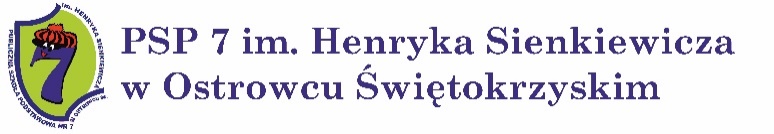 (Załącznik nr 2)Zgoda rodzica Wyrażam zgodę na udział mojego dziecka (imię i nazwisko dziecka, klasa):…………………………………………………………………………………………………na udział w IV Powiatowym Konkursie “Maths & English – My Passion”Akceptuję regulamin i wyrażam zgodę na przetwarzanie danych osobowych oraz wizerunku mojego dziecka przez organizatorów w celach organizacyjnych 
i promocyjnych w/w konkursu.…………………………………………………………                                                                                     (czytelny podpis rodzica/ prawnego opiekuna, data)